Начинается вещание 20 бесплатных цифровых каналов24 Декабря 2018
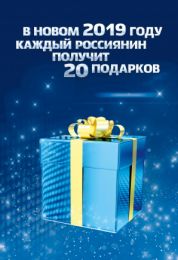 В этот Новый год каждый россиянин получит 20 подарков, с января 2019 года в России начинается вещание 20 бесплатных цифровых каналов. Но наш район решил действовать на опережение и в декабре перешел на цифровое вещание.Россияне смогут бесплатно смотреть телеканалы, включенные в два мультиплекса. В первый входят следующие каналы: Первый канал, Россия 1, Матч ТВ, НТВ, Петербург – 5 канал, Культура, Россия 24, Карусель, ОТР, ТВ Центр. Во второй – Рен ТВ, Спас, СТС, Домашний, ТВ 3, Пятница, Звезда, МИР, ТНТ, Муз-ТВ.Напомним, что с переходом на цифру старые антенны и телевизоры, выпущенные до 2013 года, технически не могут принимать новый формат вещания каналов. Зрителям, чтобы не остаться без новостей и сериалов, надо купить новую дециметровую антенну и специальную приставку, раскодирующую цифровой сигнал.